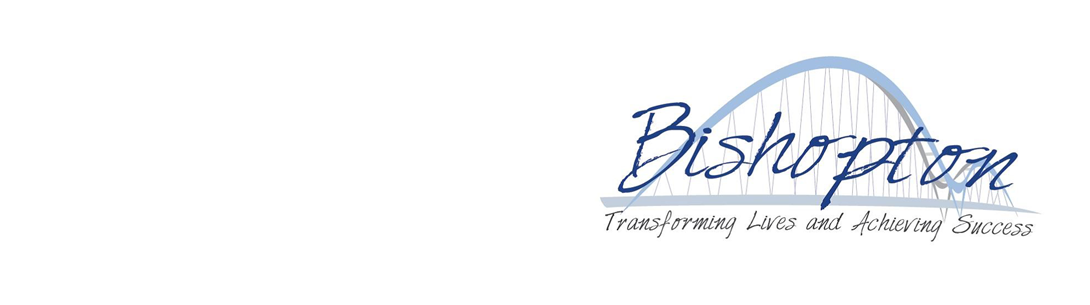 AttributesEssentialDesirableExperienceCommitment to and understanding of inclusionExperience of working closely in a teamKnowledge of and /or experience of using strategies to support vulnerable pupilsAbility to support the implementation of strategies suggested by external agencies and ability to review effectiveness of strategies being usedAbility to work with parents/carers in the best interests of the child and that of other children in the classAbility to work in partnership with Class Teachers, Year Group Teams, the SENDCo, Senior Management Team, Headteacher, external agencies and Local Authority specialist staffA commitment to undertake further training to develop expertiseQualifications & TrainingMinimum Maths & English GCSE (4) or equivalent and educated to Level 3 standard.Recent Safeguarding TrainingTrained to DSL standardEqualityA personal commitment to the promotion of equal opportunities, diversity and promoting good race relations.Candidates should indicate an acceptance of and commitment to the principles underlying the Council’s Equal Rights policies and practicesDisposition  Adjustment/AttitudeFriendly, approachable and professional manner Calm approachA commitment to working as part of the whole school team and supporting the vision and aims of the schoolHigh expectations of all pupils; respect for their social, cultural, linguistic, religious and ethnic backgrounds; and commitment to raising their educational achievementsAbility to build and maintain successful relationships with pupils; treat them consistently, with respect and consideration, and demonstrate concern for their development as learnersDemonstrate and promote the positive value, attitudes and behaviour they expect from the pupils with whom they workAbility to liaise sensitively and effectively with parents and carers, recognising their role in pupils learningAble to improve their own practice through observations, evaluation and discussion with colleaguesCommitment to pupil well-being, safeguarding and child protectionExcellent communicatorResilienceUnderstanding of need for confidentialityA ‘whatever it takes’ attitude to secure the best possible outcomes for pupilsSkills, Knowledge, AptitudesAbility to relate well to children and adults Ability to work effectively within a team environment, understanding classroom roles and responsibilitiesAbility to plan effective personalised support using research informed strategies and programmesUse initiative when working, see things that could be improvedEffective interpersonal/communication skills.Effective organisational skillsAnalytical skills e.g. spotting patterns in attendance and addressing these effectively